Captain Tom Moore - written on the 15th April (amounts of money may have risen) Captain Thomas Moore (born 30 April 1920), known as Captain Tom, is a British former soldier who served in India and in the Burma campaign during the Second World War. He later became an instructor in armoured warfare. On 6 April 2020, at the age of 99, he began a walk around his garden in aid of NHS Charities Together during the COVID-19 pandemic, that has so far raised over £12.2 million against an initial target of raising £1,000 by his hundredth birthday.  Early life and family Tom Moore was born in Keighley, Yorkshire, on 30 April 1920 and was brought up in the town. He was educated at Keighley Grammar School and completed an apprenticeship in civil engineering.  Military career Moore enlisted in 8 Duke of Wellington (145 Royal Armoured Corps) at the beginning of the Second World War, and was selected for officer training in 1940, eventually rising to the rank of captain. He served in the eighth battalion of the Duke of Wellington's Regiment (West Riding) (DWR) before being transferred to the ninth battalion DWR in India. He served in Arakan in western Burma and afterward in Sumatra after the Japanese surrendered. Originally, an infantry regiment, the DWR was converted to a tank unit as part of the Royal Armoured Corps and on his return to Britain, Moore served as an instructor at the Armoured Fighting Vehicle School in Bovington, Dorset. Tom's 100th Birthday Walk Moore during the fund-raising initiative walk. He is wearing the 1939–1945 Star, Burma Star, and War Medal 1939-1945. On 6 April 2020 he began a fundraising campaign to help the British National Health Service (NHS) during the COVID-19 pandemic by aiming to complete one hundred, 25 m (27 yd) laps of his garden, in ten-lap chunks, with the help of a walking frame, branding the endeavour "Tom's 100th Birthday Walk For The NHS". The JustGiving page for his walk reports that, as of 08:20 GMT on 16 April, he has so far raised in excess of £12.2 million. The initial £1,000 pound goal was realised on Friday 10 April hence the target was subsequently increased to £100,000 and then to £500,000 as more people around the world got involved. The fund-raising soared exponentially when the British media publicised the endeavour. Moore who has recently taken to Twitter has expressed joy over accumulating such a staggering amount of money for the NHS. Funds raised by Moore are being spent on well-being packs for National Health Service staff facilitating rest and recuperation rooms, devices to enable hospital patients to keep in contact with family members, and community groups who support patients once discharged from hospitals. Moore, currently walking 10 laps a day of his back garden in order to achieve his initial target of one hundred laps, has now said he will not stop and aims to do a second hundred. Moore has explained his motivation: When you think of who it is all for—all those brave and super doctors and nurses we have got—I think they deserve every penny and I hope we get some more for them, too. Personal life Moore has lived with his daughter Hannah, son-in-law and two grandchildren, in Marston Moretaine, Bedfordshire since 2008. In recent years he has received treatment from the NHS for skin cancer and a broken hip. Moore during his military service 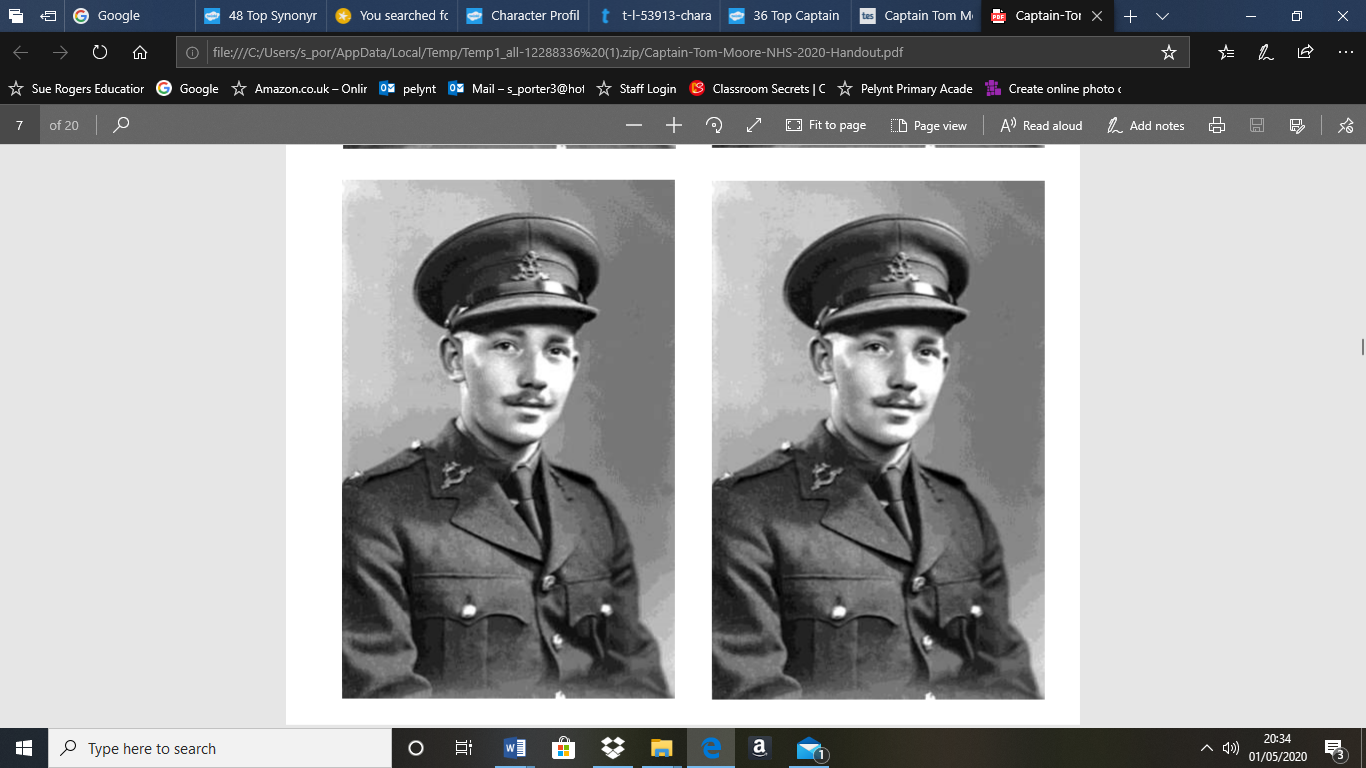 Comprehension Questions –https://www.bbc.co.uk/news/av/uk-52306266/coronavirus-captain-tom-moore-finishes-100th-lap-in-nhs-fundraiser 1, Who is Tom Moore? 2, When was he born? 3, Where was he born? 4, What did he start on April 6th 2020? 5, What are the medals that Tom wears? 6, What does he call his endeavour? 7, How much had he raised by the morning of 16th April 2020? 8, How did he explain his motivation for his NHS fundraising? 9, Where does he live now? 10, Who does he live with?